Exklusives Matching-Event „Unternehmensnachfolge für Brandenburg“ am 20. März 2024 auf den Campus der TH Wildau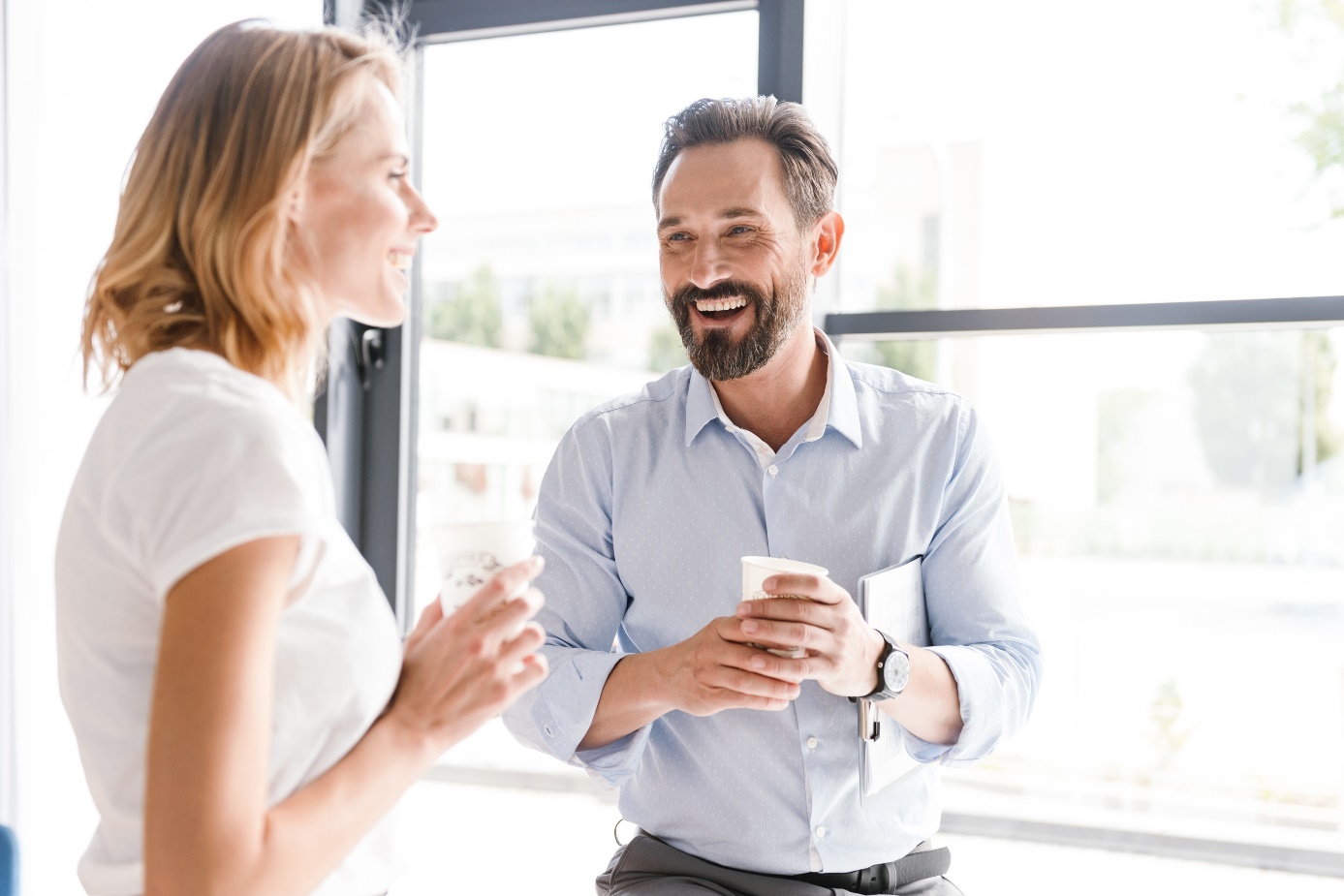 Bildunterschrift: Die TH Wildau lädt Nachfolgeinteressierte, Alumnae und Alumni sowie abgebende Unternehmerinnen und Unternehmer zur Matching-Veranstaltung „Unternehmensnachfolge für Brandenburg“ am 20. März auf den Campus der TH Wildau ein.Bild: AdobeStock_209183928 / stock.adobe.comSubheadline: UnternehmensnachfolgeTeaser: Unter dem Motto „Unternehmerinnen und Unternehmer gestalten unsere Zukunft“, findet am 20. März die Veranstaltung „Unternehmensnachfolge für Brandenburg“ statt. Die Technische Hochschule Wildau lädt dazu alle Nachfolgeinteressierten, insbesondere Alumnae und Alumni sowie abgebende Unternehmerinnen und Unternehmer zum exklusiven Matching-Event auf den Wildauer Campus ein. Text: Das Projektteam „AlEx⁺ | Alumni for Excellence“ der Technischen Hochschule Wildau (TH Wildau) lädt Nachfolgeinteressierte, insbesondere Alumnae und Alumni der TH Wildau sowie abgebende Unternehmerinnen und Unternehmer zur exklusiven Matching-Veranstaltung „Unternehmensnachfolge für Brandenburg“ am 20. März 2024 auf den Wildauer Campus ein. Die Veranstaltung bietet potenziellen Nachfolgerinnen und Nachfolgern die Möglichkeit, Lösungsansätze für die wesentlichen Fragen bei einer Unternehmensübernahme zu identifizieren. Dazu gehört zum Beispiel die Frage, wie Interessierte überhaupt ein passendes Unternehmen in der Region finden und wie sie ein erfolgreiches Unternehmen übernehmen können? Wie läuft ein Nachfolgeprozess ab?Die Referentinnen und Referenten werden in kurzweiligen Impulsbeiträgen über die Herausforderungen und möglichen Lösungsansätze bei der Planung einer Unternehmensübernahme berichten. Unter ihnen sind unter anderem Larissa Zeichhardt, CEO der LAT Gruppe, die über ihre eigene Nachfolgestory spricht. Bernd Friedrich, Nachfolgebegleiter, und Laura Foddis, Familienunternehmerin, Gründerin und Nachfolge-Gestalterin für Familienunternehmen, geben im Rahmen der Veranstaltung Einblicke in den Prozess der Unternehmensnachfolge und beleuchten dabei die einzelnen Schritte der Unternehmensnachfolge – von der ersten Planung bis zur Betriebsübergabe. Das Grußwort übernimmt Helmut Barthel, Sprecher für Wirtschaftspolitik, Digitales, BER, Städtebauförderung und Regionalentwicklung (SPD).  „Mit dieser exklusiven Matching-Veranstaltung möchten wir den Weg in eine Unternehmensnachfolge für Unternehmensabgebende und mögliche Nachfolgeinteressierte ebnen und beide Interessensgruppen zu einem Austausch zusammenbringen“, sagt Demis Mohr, Projektleiter bei AlEx⁺ an der TH Wildau.Weiterführende Informationen und Anmeldung:
Projekt unter: http://www.th-wildau.de/alex/Veranstaltungslink TH Website:https://www.th-wildau.de/hochschule/aktuelles/veranstaltung/unternehmensnachfolge-fuer-brandenburg-unternehmerinnen-und-unternehmer-gestalten-zukunft/ Das Projekt wird im Rahmen der Richtlinie Gründen in Brandenburg (GiB) gefördert.Fachliche Ansprechperson 
Demis Mohr 
Projektleitung AlEx+ | Alumni for Excellence 
TH Wildau
Hochschulring 1, 15745 Wildau 
Tel.: +49 3375 508 744
Mail: demis.mohr@th-wildau.deAnsprechpersonen Externe Kommunikation TH Wildau:
Mike Lange / Mareike Rammelt
TH Wildau
Hochschulring 1, 15745 Wildau
Tel. +49 (0)3375 508 211 / -669
E-Mail: presse@th-wildau.de